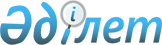 Об утверждении порядка и размера оказания социальной поддержки по оплате коммунальных услуг и приобретению топлива за счет бюджетных средств специалистам государственных организаций здравоохранения, социального обеспечения, образования, культуры, спорта и ветеринарии, проживающим и работающим в сельских населенных пунктах Жамбылского районаРешение Жамбылского районного маслихата Жамбылской области от 25 июня 2020 года № 64-4. Зарегистрировано Департаментом юстиции Жамбылской области 1 июля 2020 года № 4662.
      В соответствии со статьей 6 Закона Республики Казахстан от 23 января 2001 года "О местном государственном управлении и самоуправлении в Республике Казахстан", пунктом 5 статьи 18 Закона Республики Казахстан от 8 июля 2005 года "О государственном регулировании развития агропромышленного комплекса и сельских территорий", Жамбылский районный маслихат РЕШИЛ:
      1. Утвердить порядок и размер оказания социальной поддержки по оплате коммунальных услуг и приобретению топлива за счет бюджетных средств специалистам государственных организаций здравоохранения, социального обеспечения, образования, культуры, спорта и ветеринарии, проживающим и работающим в сельских населенных пунктах Жамбылского района.
      2. Признать утратившим силу решение Жамбылского районного маслихата Жамбылской области от 25 сентября 2017 года № 17-2 "О предоставлении социальной помощи на приобретение топлива специалистам государственных организаций здравоохранения, социального обеспечения, образования, культуры, спорта и ветеринарии, проживающим и работающим в сельских населенных пунктах" (зарегистрировано в Реестре государственной регистрации нормативных правовых актов за №3536, опубликовано 30 сентября 2017 года в газете "Шұғыла-Радуга").
      3. Признать утратившим силу решение Жамбылского районного маслихата Жамбылской области от 22 мая 2018 года № 26-3 "О внесении изменений в решение Жамбылского районного маслихата Жамбылской области от 25 сентября 2017 года №17-2 "О предоставлении социальной помощи на приобретение топлива специалистам государственных организаций здравоохранения, социального обеспечения, образования, культуры, спорта и ветеринарии, проживающим и работающим в сельских населенных пунктах" (зарегистрировано в Реестре государственной регистрации нормативных правовых актов за №3848, опубликовано 21 июня 2018 года в эталонном контрольном банке нормативных правовых актов Республики Казахстан в электронном виде).
      4. Контроль за исполнением данного решения и опубликование на интернет-ресурсе возложить на постоянную комиссию районного маслихата по вопросам социально-экономического развития территории, по бюджету и местным налогам.
      5. Настоящее решение вступает в силу со дня государственной регистрации в органах юстиции и вводится в действие по истечении десяти календарных дней после дня его первого официального опубликования. Порядок и размер оказания социальной поддержки по оплате коммунальных услуг и приобретению топлива специалистам государственных организаций здравоохранения, социального обеспечения, образования, культуры, спорта и ветеринарии, проживающим и работающим в сельских населенных пунктах Жамбылского района Глава 1. Общие положения
      1. Социальная поддержка по оплате коммунальных услуг и приобретению топлива за счет бюджетных средств (далее – социальная поддержка) оказывается специалистам государственных организаций здравоохранения, социального обеспечения, образования, культуры, спорта и ветеринарии, проживающим и работающим в сельских населенных пунктах Жамбылского района (далее – специалисты).
      2. Назначение социальной поддержки осуществляется уполномоченным органом – коммунальным государственным учреждением "Отдел занятости и социальных программ акимата Жамбылского района ". Глава 2. Порядок оказания социальной поддержки
      3. Социальная поддержка оказывается без истребования заявлений от специалистов на основании сводных списков, утвержденных первыми руководителями государственных организаций.
      4. Социальная поддержка осуществляется путем перечисления на лицевые счета специалистов через банки второго уровня или организации, имеющие лицензии на соответствующие виды банковских операций. Глава 3. Размер оказания социальной поддержки
      5. Социальная поддержка специалистам оказывается один раз в год за счет бюджетных средств в размере 5 (пяти) месячных расчетных показателей.
      Сноска. Пункт 5 с изменениями, внесенными решением Жамбылского районного маслихата Жамбылской области от 16.04.2021 № 4-3 (вводится в действие по истечении десяти календарных дней после дня его первого официального опубликования).


      4. Основания для прекращения и возврата предоставляемой социальной поддержки
      6. Социальная поддержка прекращается в случаях:
      1) смерти получателя;
      2) выезда получателя на постоянное проживание за пределы Жамбылского района.
      Выплата социальной поддержки прекращается с месяца наступления указанных обстоятельств.
      Излишне выплаченные суммы подлежат возврату в добровольном или ином порядке установленном законодательством Республики Казахстан.
					© 2012. РГП на ПХВ «Институт законодательства и правовой информации Республики Казахстан» Министерства юстиции Республики Казахстан
				
      Председатель сессии 

Д. Жузанов

      Секретарь маслихата Жамбылского района 

Р. Бегалиев
Утвержден решением
Жамбылского районного 
маслихата от 25 июня 2020 года 
№64-4